Areas and Volumes of similar shapesSolutions for the assessment Areas and Volumes of similar shapesName :Class :Date :Mark :/12%1) Triangle ABC is similar to triangle DEF. Find the length of the sides   and  .

      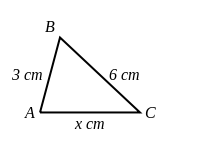 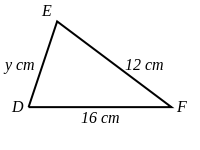 [1]  2) Find the missing length,  , in rectangle ABCD shown below

      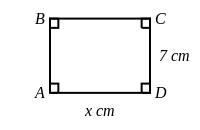 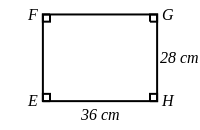 [1]  3) Find the missing lengths,   and  , in the picture below

          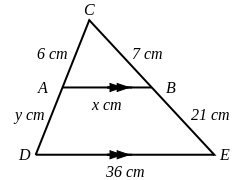 [1]  4) The two squares, A and B, are mathematically similar.
The lengths in B are twice the lengths in A.
The area of A is 15  . Find the area of B.


      

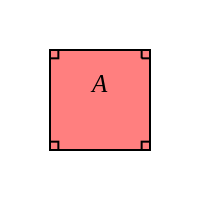 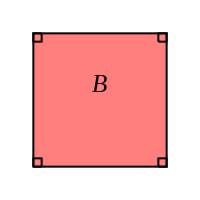 [1]  5) The two rectangles, A and B, are mathematically similar.
The lengths in B are twice the lengths in A.
The area of B is 52  . Find the area of A.


      

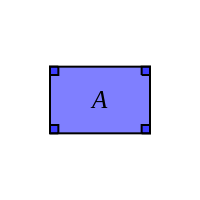 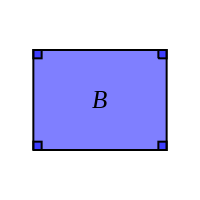 [1]  6) The two squares, X and Y, are mathematically similar.
The areas of X and Y are 19   and 76  , respectively.
The length of X is 8 cm. Find the corresponding length of Y.

      

[1]  7) The two circles, X and Y, are mathematically similar.
The areas of X and Y are 15   and 135  , respectively.
The radius of Y is 30 cm. Find the corresponding radius of X.

      

[1]  8) Two cylinders, A and B, are mathematically similar.
The height of B is twice the corresponding height of A.
The surface area of A is 11  . Find the surface area of B.



     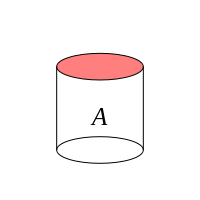 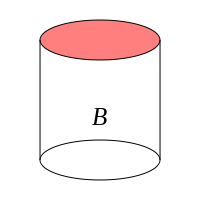 [1]  9) Two spheres, A and B, are mathematically similar.
The radius of B is triple the corresponding radius of A.
The volume of A is 17  . Find the volume of B.



     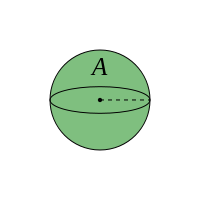 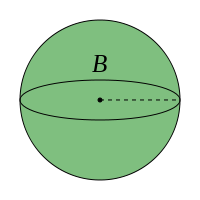 [1]  10) Two cubes, A and B, are mathematically similar.
The height of B is twice the corresponding height of A.
The volume of B is 152  . Find the volume of A.



     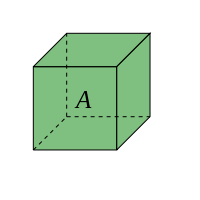 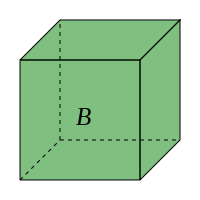 [1]  11) Two spheres, A and B, are mathematically similar.
The volumes of A and B are 17   and 459  , respectively.
The radius of A is 5 cm. Find the corresponding radius of B.

      [1]  12) Two cylinders, A and B, are mathematically similar.
The volumes of A and B are 20   and 160  , respectively.
The height of B is 16 cm. Find the corresponding height of A.

      [1]  1)   = 8 cm,   = 6 cm2)   = 9 cm3)   = 9 cm and   = 18 cm4) Area = 60  5) Area = 13  6) length of Y = 16 cm7) radius of X = 10 cm8) Surface area of B = 44  9) Volume of B = 459  10) Volume of A = 19  11) radius of B = 15 cm12) height of A = 8 cm